// PROJECT  :WireLevelRTCLCD// PURPOSE  :Stage 3 (of 4) for the Wire-level I2C Introduction for ICS3U// AUTHOR   :C. D'Arcy// DATE     :2020 02 13// uC       :328p// HARDWARE :DS1307 RTC Breakout and LCD Appliance// STATUS   :Shell to be completed// REFERENCE:http://darcy.rsgc.on.ca/ACES/TEI3M/WireLevelRTCExercises.html#time#include <Wire.h>#define RTCADDRESS 0x00           //DS1307 I2C Address#include <LiquidCrystal.h>        //LCD Library...#define LCD_COLUMNS 16            //Number of columns in Character LCD screen#define LCD_ROWS    2             //Number of rows on LCD screen//LCD appliance-compatible pin assignments...uint8_t RS = 7, EN = 6, D4 = 5, D5 = 4, D6 = 3, D7 = 2;LiquidCrystal lcd(RS, EN, D4, D5, D6, D7);char buff[LCD_COLUMNS];      //convenient output buffer for formatted printsstruct timeDate {            //tight binding of RTC register data into a struct  uint8_t seconds;  uint8_t minutes;  uint8_t hours;  uint8_t date;  uint8_t mon;  uint8_t YEAR;} tD;void setup() {  lcd.begin(LCD_COLUMNS, LCD_ROWS);       //initialize LCD screen  lcd.clear();                            //erase the LCD screen  lcd.setCursor(0, 0);                    //position display cursor at home  lcd.print("DATE:");                     //provide a label on the first line  lcd.setCursor(0, 1);                    //position cursor at start of second row  lcd.print("TIME:");                     //provide a label on the second line  pinMode(A2, OUTPUT);                    //provide supply for  pinMode(A3, OUTPUT);                    // the DS1307 breakout board  digitalWrite(A2, LOW);                  // inserted as an appliance  digitalWrite(A3, HIGH);                 //  Wire.begin();                           //initialize a Wire session}uint8_t BCD2bin(uint8_t bcd) {  return 0;                    //compose an expression that converts BCD to binary}//the body of this method needs to be developed...void getAll(timeDate &td) {	//'Address Of' operator, &, is the key to no return! ??}void loop() {  Wire.beginTransmission(RTCADDRESS);  Wire.write(0);  Wire.endTransmission();  Wire.requestFrom(RTCADDRESS, 7);  //while (!Wire.available());		//uncomment when going live…  getAll(tD);  sprintf(buff, "%2d/%02d/%02d", tD.date, tD.mon, tD.YEAR);  lcd.setCursor(5, 0);  lcd.print(buff);  sprintf(buff, "%02d:%02d:%02d", tD.hours, tD.minutes, tD.seconds);  lcd.setCursor(5, 1);  lcd.print(buff);  delay(1000);				//to be replaced in the next Stage}RTC AND RAM ADDRESS MAP (taken from the DS1307 Datasheet, pp.7-8)Table 2 shows the address map for the DS1307 RTC and RAM registers. The RTC registers are located in address locations 00h to 07h. The RAM registers are located in address locations 08h to 3Fh. During a multibyte access, when the address pointer reaches 3Fh, the end of RAM space, it wraps around to location 00h, the beginning of the clock space.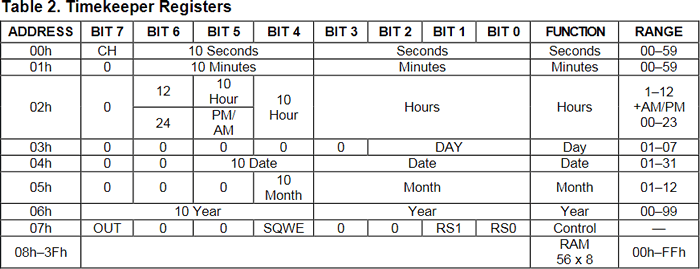 